IEEE P802.11
Wireless LANsAbstractThis document proposes a new set of primitives to enable the transmission and reception of Sensing Measurement Query frame for the unassociated STAs to perform sensing as sensing responders. R0: initial version on Sept 05, 2023.Discussions:For sensing procedure, 11bf proposes a new frame that is Sensing Measurement Query frame for the unassociated STAs to participate in sensing as sensing responders. But the MLME service access point (SAP) interface that provides such a functionality is missing in the protocol. So, this contribution proposes a new set of primitives: MLME-SENSMSMTQUERY. This set of primitives assumes Type 3, which contains a .request primitive and a .indication primitive. 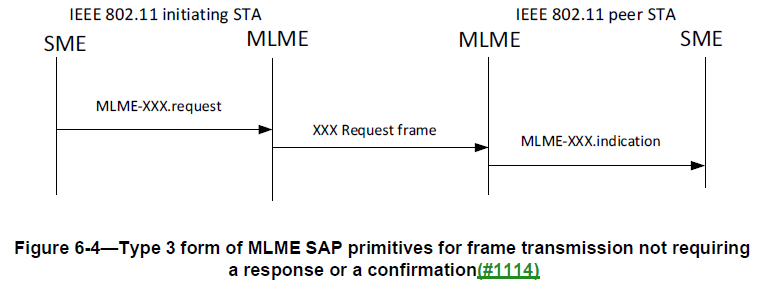 Modifications: To TGbf editor: Please add a row in Table 6-1 as follows. To TGbf editor: Please modify the text in 11.55.1.4.2 on P142 as follows.11.55.1.4.2 Sensing measurement session for unassociated STAsIf an unassociated non-AP STA intends to establish a sensing measurement session for a non-TB sensing measurement exchange, it shall transmit a Sensing Measurement Request frame to the AP and include a non-TB Specific subelement to set the parameters of the sensing measurement session.If an unassociated non-AP STA intends to participate in a sensing measurement session initiated by an AP, it shall a Sensing Measurement Query frame to solicit a Sensing Measurement Request frame from the AP. Upon reception of a Sensing Measurement Query frame from an unassociated STA, the AP should a Sensing Measurement Request frame to the unassociated STA within a aSensingFrameExchangeExpiry (see Table 11-30a (Sensing procedure timing-related parameters)) timeout period to initiate a sensing measurement session. If the unassociated non-AP STA does not receive a Sensing Measurement Request frame from the AP within a aSensingFrameExchangeExpiry (see Table 11-30a (Sensing procedure timing-related parameters)) timeout period, then it shall consider the solicitation to the AP to initiate a sensing measurement session unsuccessful.SP: Do you agree to include the proposed draft text in DCN 23/in the latest 11bf Draft?Y/N/ANew primitive for Sensing Measurement Query frameNew primitive for Sensing Measurement Query frameNew primitive for Sensing Measurement Query frameNew primitive for Sensing Measurement Query frameNew primitive for Sensing Measurement Query frameDate:  2023-09-05Date:  2023-09-05Date:  2023-09-05Date:  2023-09-05Date:  2023-09-05Author(s):Author(s):Author(s):Author(s):Author(s):NameAffiliationAddressPhoneemailNarengerileHuaweiShenzhen, Chinanarengerile@huawei.comRui DuHuaweiMengshi HuHuaweiZhuqing TangHuaweiYiyan ZhangHuaweiService NameMLME-xxxTypeReferencesCommentsSensing procedureSENSMSMTSESSION19.6.7.49 ((Protected) Sensing Measurement Request frame format), 9.6.7.50 ((Protected) Sensing Measurement Response frame format)See 11.55.1.4 (Sensing measurement session)Sensing procedureSensing procedureSENSMSMTTERMINATION29.6.7.52 ((Protected) Sensing Measurement Termination frame format)See 11.55.1.6 (Sensing measurement termination)Sensing procedureSENSTBMSMTRQ69.3.1.22.14.2 (Sensing Polling Trigger frame), 9.3.1.19.5 (Sensing NDP Announcement frame format),9.3.1.22.14.3 (SR2SI Sounding Trigger frame), 9.3.1.22.14.4 (Sensing Threshold-based Report Trigger frame)9.3.1.22.14.5 (Sensing Report Trigger frame)9.3.1.22.14.6 (SR2SR Sounding Trigger frame)See 11.55.1.5.2 (TB sensing measurement exchange)Sensing procedureSENSNONTBMSMTRQ69.3.1.19.5 (Sensing NDP Announcement frame format),9.3.1.22.14.5 (Sensing Report Trigger frame)See 11.55.1.5.3 (Non-TB sensing measurement exchange)Sensing procedureSENSREPORT79.4.1.73 (Sensing Measurement Report Container field)See 11.55.1.5.2.6 (Reporting phase), 11.55.1.5.3.3 (Reporting phase)Sensing procedureSENSREPORTRQN/A6.5.25 (Sensing procedure)See 11.55.1.5.2.6 (Reporting phase), 11.55.1.5.3.3 (Reporting phase)